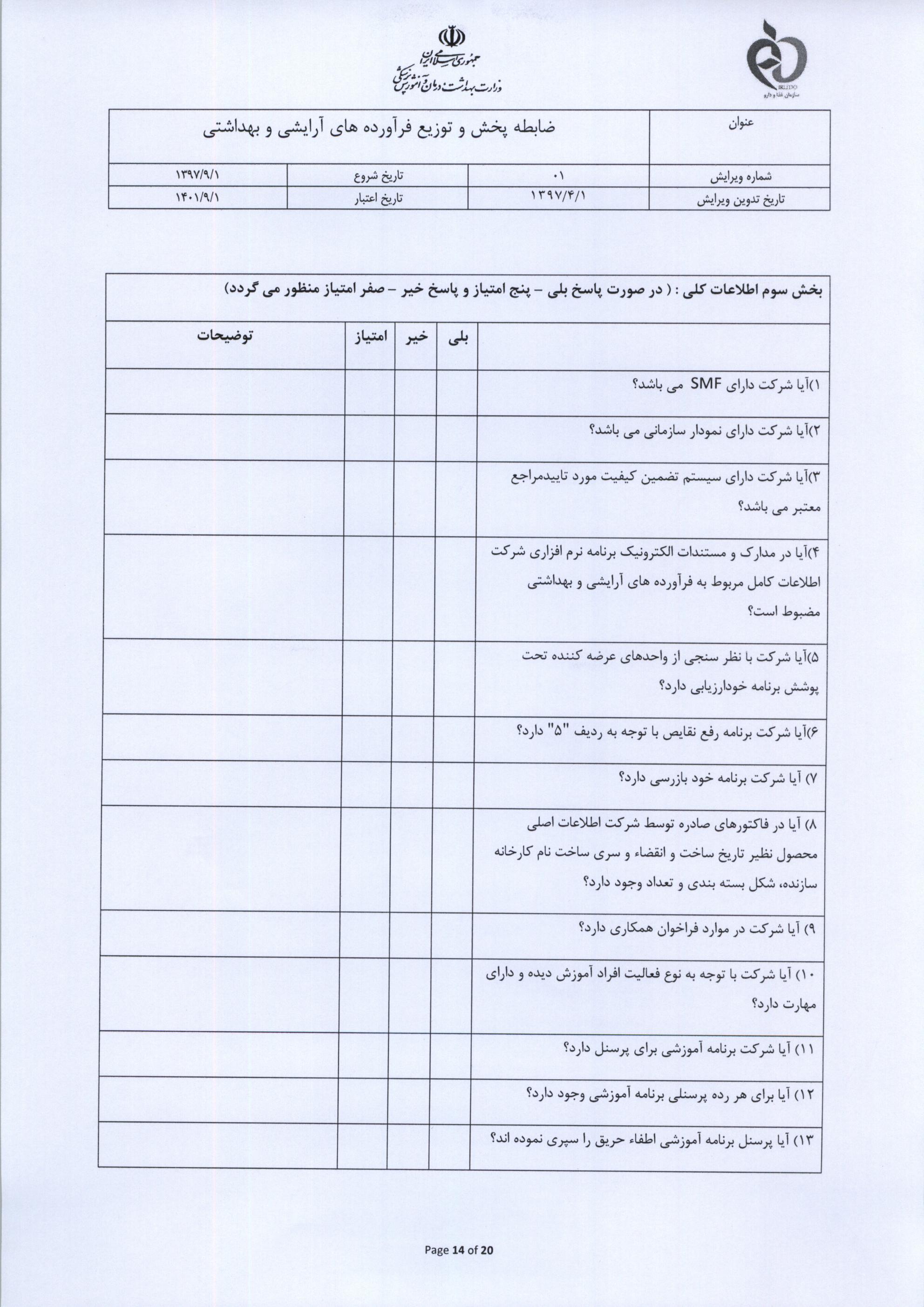 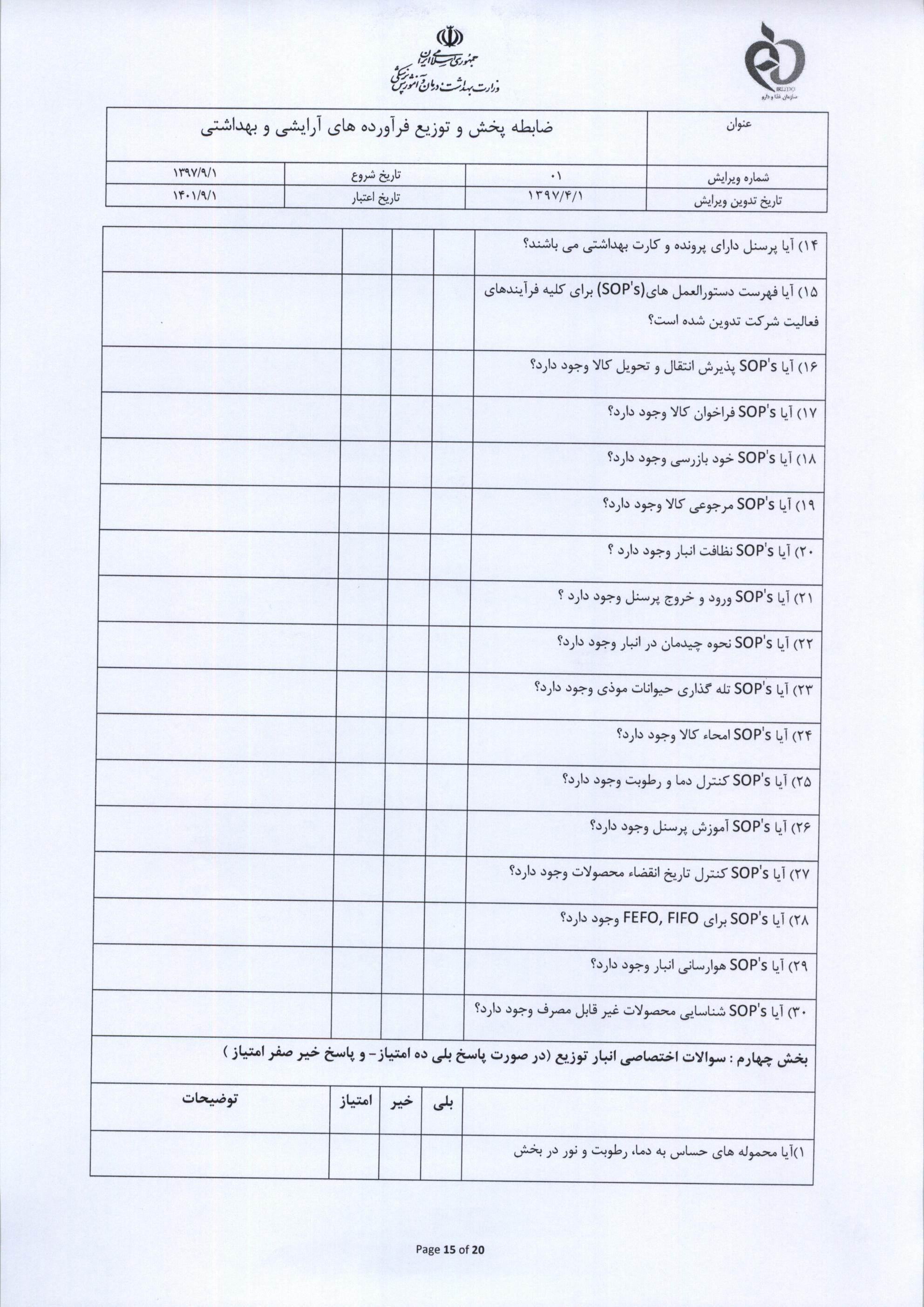 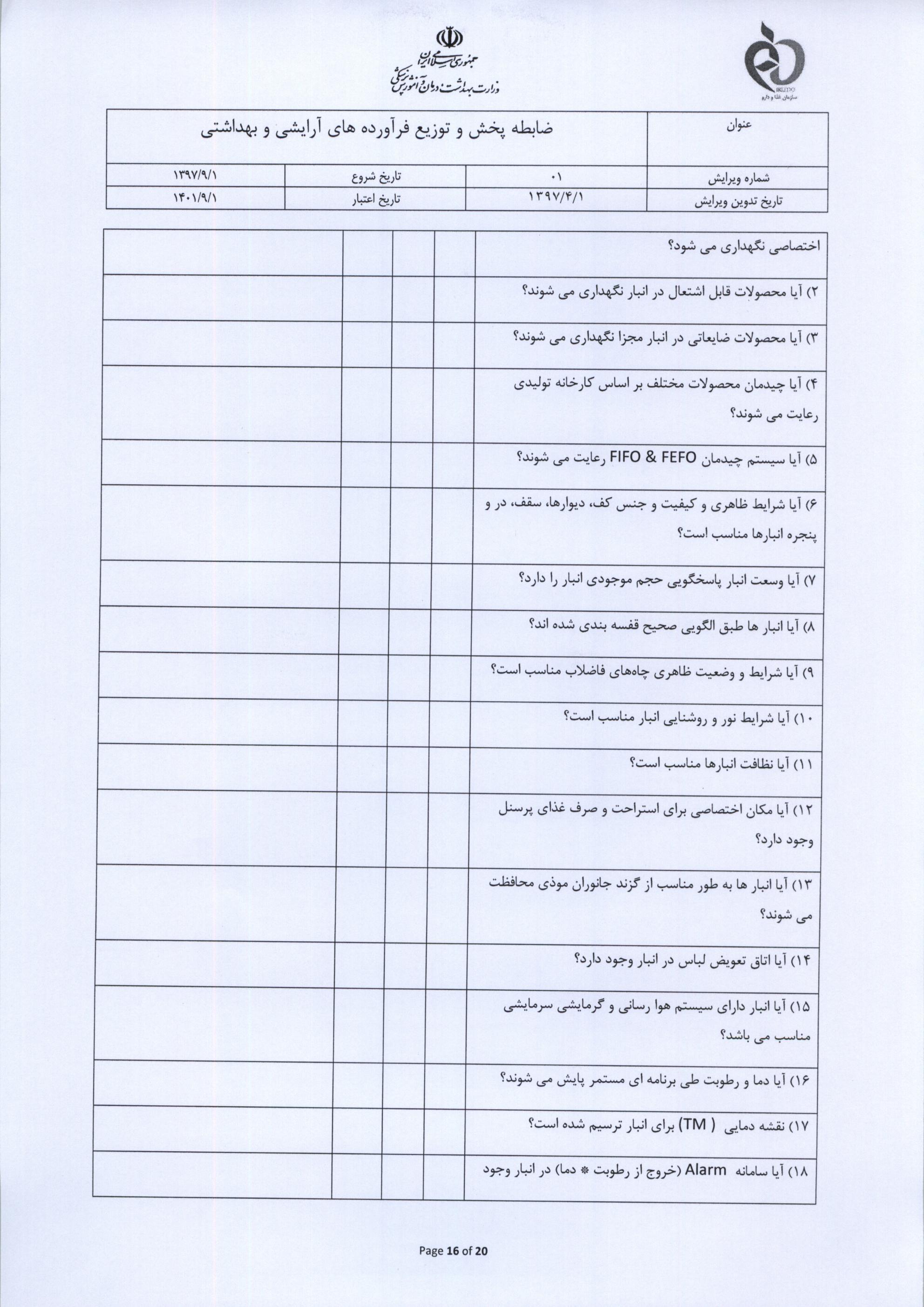 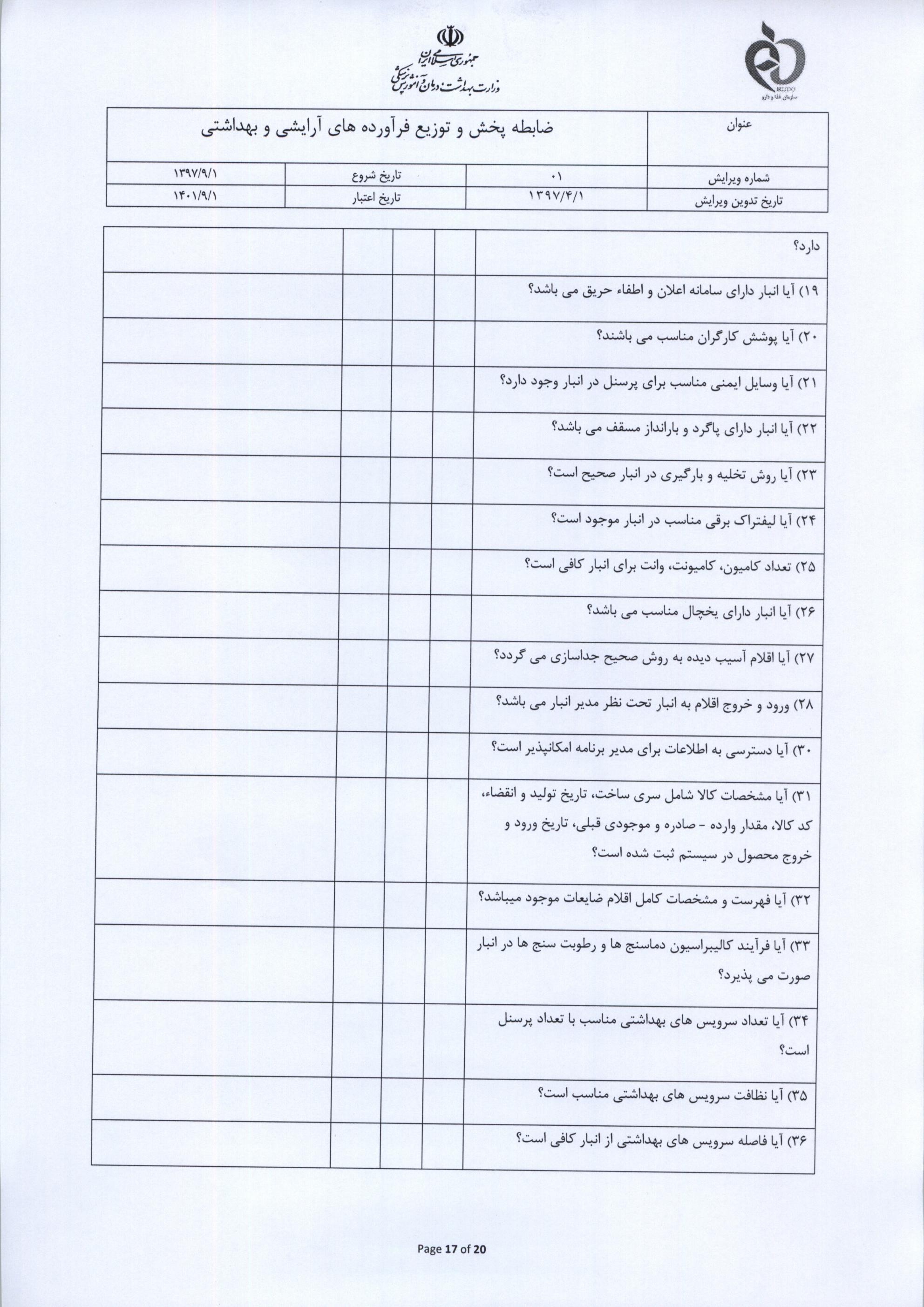 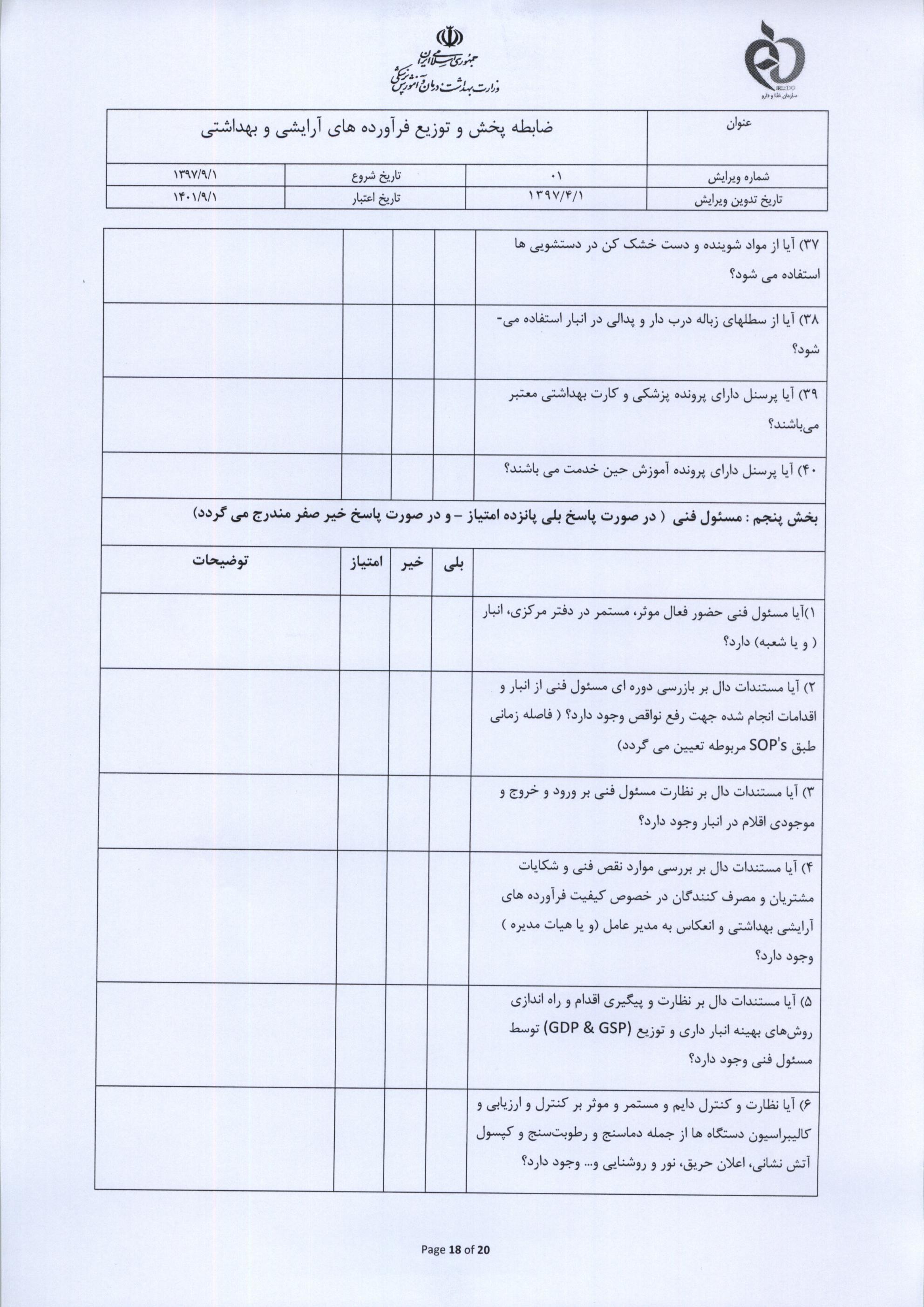 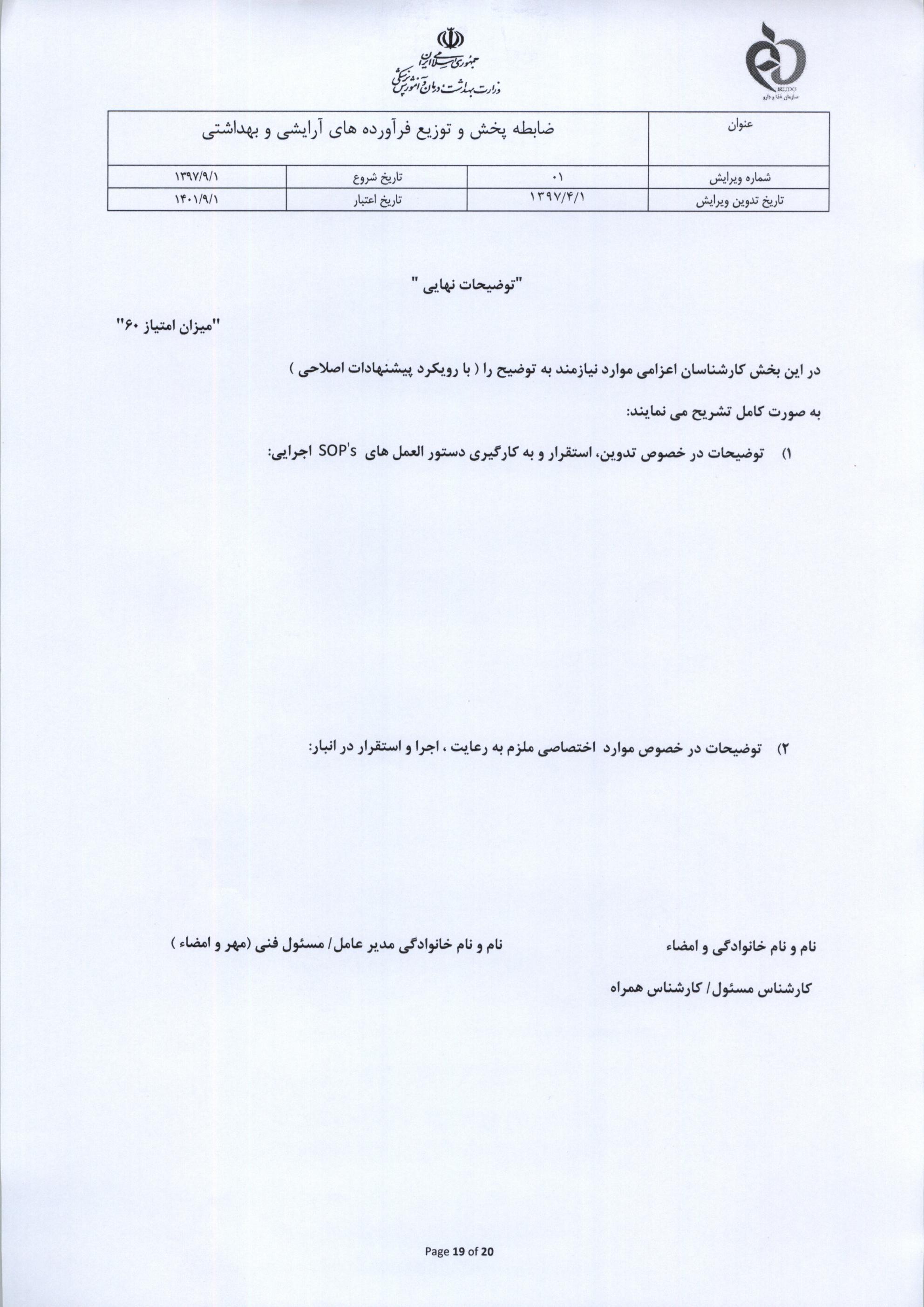 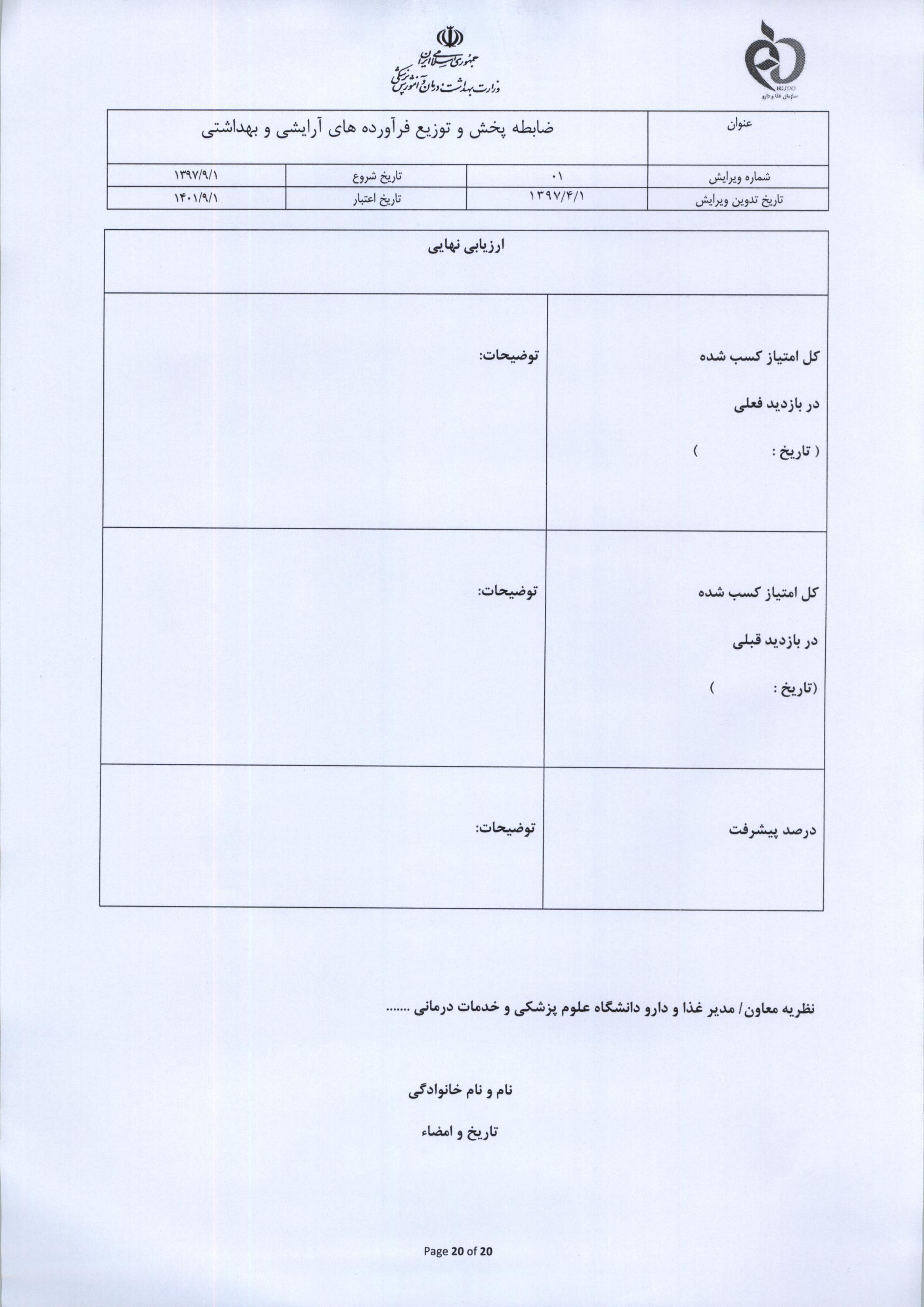 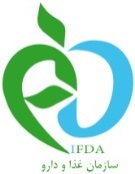 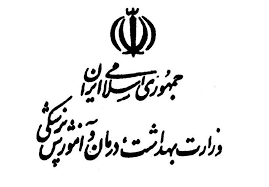 کد مدرک F-250-00پیوست شماره 6چک لیست بازدید ادواری از شرکت پخش فرآورده غذایی، آرایشی و بهداشتی(بخش اول) اطلاعات اولیه در مورد شرکت پخشنام شرکت: نوع مجوز: غذایی و آشامینی                                آرایشی و بهداشتی                         هر دو نام شعبه مورد بازدید                                            تاریخ تاسیس شعبه:  تعداد شیفت کاری:                                               تعداد استانهای تحت پوشش:شماره تلفن شعبه و دفتر مرکزی:                             آدرس شعبه:بخش دوم) اطلاعات بازرسیتاریخ بازرسی                                   تاریخ بازرسی قبلی:                   نام مسئول فنی شرکت:شماره پروانه و تاریخ اعتبار:                                                            نام مدیر شعبه:پروانه مسئول فنی و مدرک تحصیلی                                                 مدرک تحصیلی:نام و مشخصات بازدید کننده (امضاء)                                   مهر و امضاء (نام و نام خانوادگی)                                                                                   مسئول فی و مدیر شعبه                                                                       1-                                                                                   2-فعالیت شرکت در قالب:خصوصی              دولتی                خصوصی– دولتی                   تعاونی 